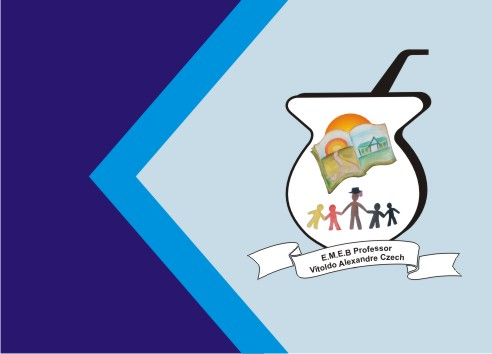 ATIVIDADE DE INGLÊS - 1º ANOCATANDUVAS, MAY 03RD  2021TODAY IS MONDAY AT SCHOOL – NA ESCOLAOUÇA NOVAMENTE O DIÁLOGO TRABALHADO NA AULA ANTERIOR E REPITA AS FRASES. APRESENTE-SE DIZENDO A FRASE MY NAME IS........ AGORA, OBSERVE A IMAGEM ABAIXO, OUÇA O DIÁLOGO E REPITA AS FRASES. 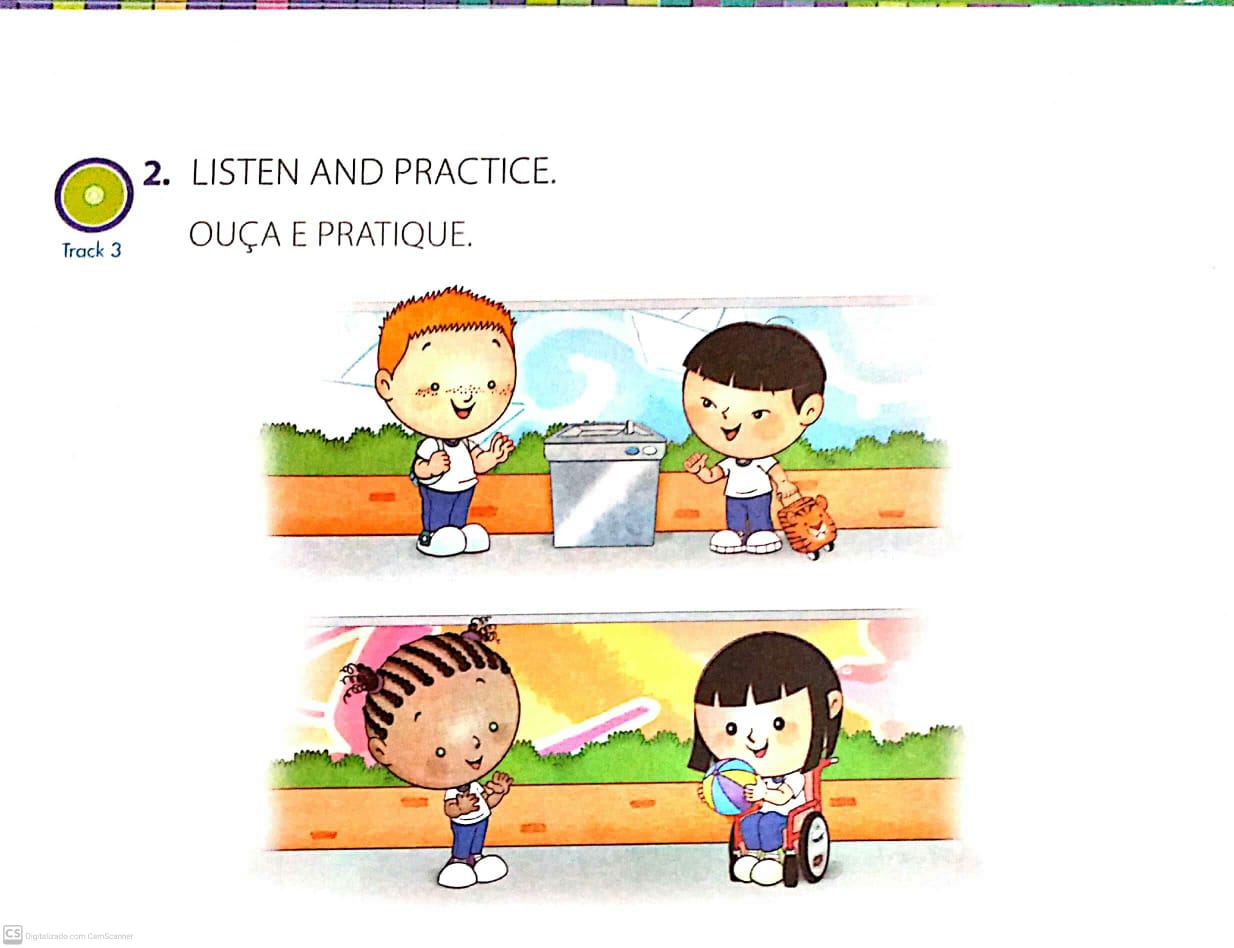 OUÇA E CANTE A SONG (MÚSICA) COM RIMAS SOBRE O ASSUNTO ABORDADO.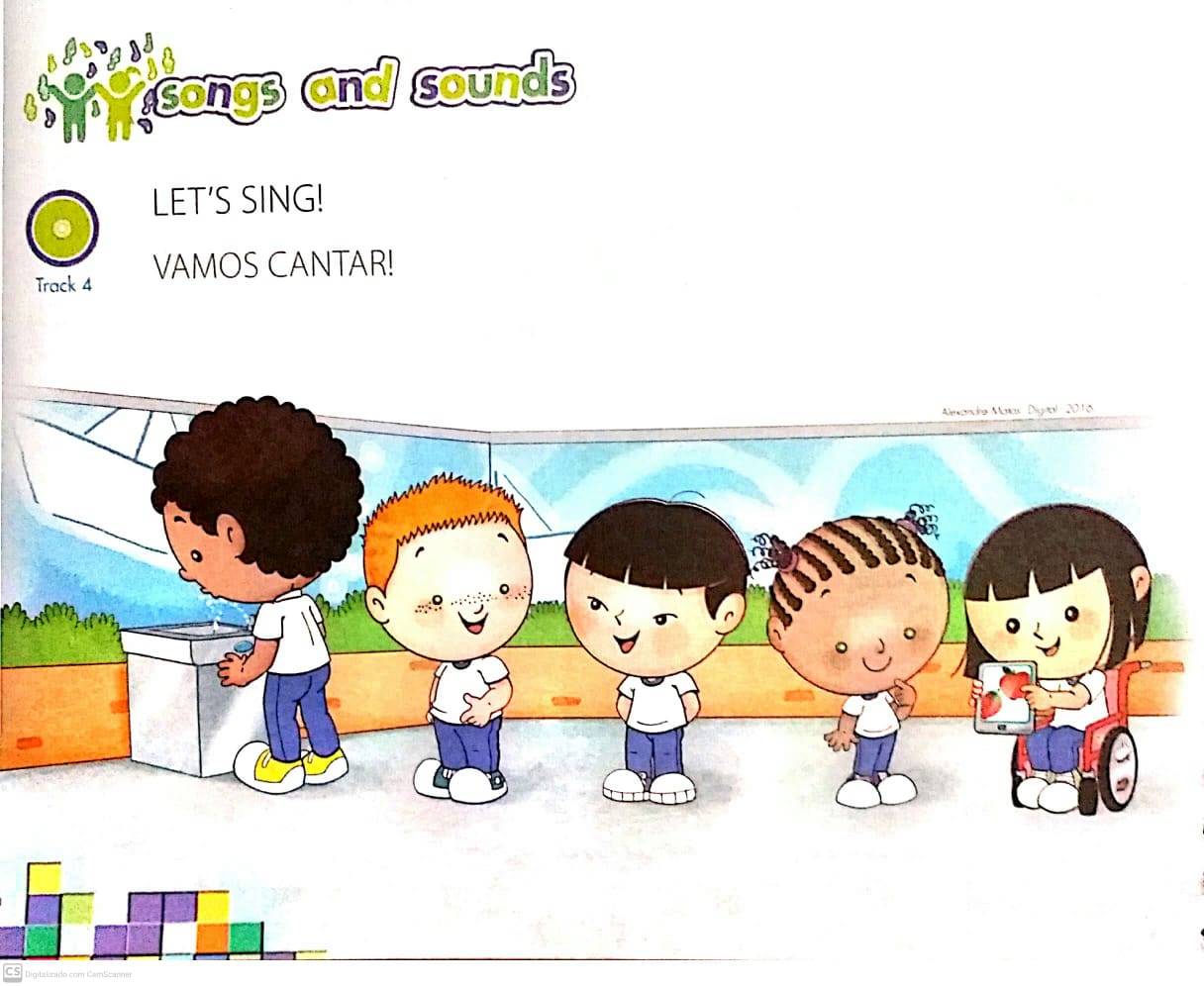 COMPLETE A FRASE COM SEU NOME.HI! I AM__________________________. OI! EU SOU_________________________.RECADOS IMPORTANTES:OS ÁUDIOS PARA A REALIZAÇÃO DAS ATIVIDADES SÃO ENVIADOS NO GRUPO DO WHATSAPP.COLE AS ATIVIDADES NO CADERNO DE INGLÊS NA ORDEM CORRETA. OBSERVE A DATA QUE ESTÁ NO INÍCIO.